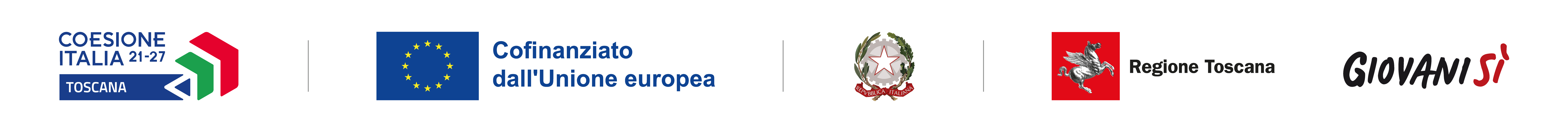 Allegato B1  FORMULARIO DI PROGETTOA.0 DENOMINAZIONE PROGETTOSOGGETTO PROPONENTEABSTRACT PROGETTOPriorità trasversali PR FSE+ 2021/27Il progetto tiene conto delle seguenti priorità trasversali: X Rispetto Diritti fondamentali e conformità alla carta dei diritti fondamentali UEX Parità fra uomini e donne, integrazione di genere e integrazione della prospettiva di genereX Accessibilità per le persone don disabilitàA1. UFFICIO REFERENTEStruttura amministrativa di riferimento per la gestione del progetto ______________________________________________________________________Nominativo responsabile referente  ____________________________________________Tel. ______________                                        mail____________________________Altri referenti_____________________________  tel._______________________ mail__________________________A2.  ARCHITETTURA E LOGICA DEL PROGETTO PROPOSTO A2.1 Descrizione sintetica dell’architettura e della logica complessiva del progetto, dando atto del raccordo /coerenza fra le diverse attività che lo compongono A2.2 Riepilogo delle attività del progetto (art. 5 avviso)A2.3. Cronoprogramma del progetto Indicare i tempi di svolgimento del progetto con riferimento alle attività che lo compongonoCompilare lo schema cronoprogramma per ciascuna annualità di svolgimento del progetto prevista (replicando lo schema annuale sotto riportato se necessario)ANNO  ______________NoteA2.4  Riepilogo delle risorse professionali impiegate nel progetto nelle funzioni di docenza, codocenza, tutoraggio, orientamento, personale amministrativo (compilare una riga per ogni unità con riferimento alle funzioni previste nell’avviso)Numero docenti senior ……………………          percentuale docenti senior su totale docenti…...numero risorse esterne …………………..            percentuale risorse esterne su totale risorse…..numero studenti collaboratori…………..             percentuale studenti collaboratori su risorse----A2.5 Riepilogo costo risorse professionali impiegate nel progetto (rispetto percentuale di spesa per personale amministrativo)A 2.6 Riepilogo attività per le quali si intende attivare la delega (specificare le se si intenda attivare delega su attività del progetto – NB cfr. DGR 610/2023 per limiti, vincoli ed esclusioni)A.3  RISULTATI ATTESI   (in sintesi, tenendo conto delle diverse attività che lo compongono)A.4 GRADO DI INNOVAZIONE (in sintesi, tenendo conto delle diverse attività che lo compongono)A.5 . TRASFERIBILITA’ (in sintesi, tenendo conto delle diverse attività che lo compongono)A.6 .  SOGGETTI COINVOLTI (in sintesi, tenendo conto delle diverse attività che lo compongono)Rete di relazioni del soggetto attuatore attivate per la realizzazione del progetto, ad esempio in termini di collegamento con distretti tecnologici, poli di innovazione, imprese, enti di ricerca, altre tipologie di reti organizzate sul territorio ecc.A.7  PRIORITA’(in sintesi, tenendo conto delle diverse attività che lo compongono)Indicare e descrivere brevemente le attività del progetto che perseguono lo sviluppo di competenze digitali, su tecnologie avanzate, in tema di nuovi modelli di produzione automatizzati ed interconnessi, ambiti/tecnologie S3, al fine di orientare le conoscenze degli studenti verso i nuovi paradigmi di ricerca, organizzativi e tecnologiciAttivazione collaborazioni Dlgs 68/2012 (indicare il numero complessivo degli studenti collaboratori utilizzati nel progetto, descrivere brevemente le attività di formazione specifica di cui sono destinatari e le attività di tutoraggio cui collaborano come operatori)Il formulario deve essere sottoscritto – pena l’esclusione – dal rappresentante legale del soggetto attuatore. In caso di partenariato da costituire dal legale rappresentante di tutti i partnerSOTTOSCRIZIONE FORMULARIOIl sottoscritto……………………………………….in qualità di rappresentante legale di........................................Il sottoscritto……………………………………….in qualità di rappresentante legale di.....................................………………………in qualità di soggetto/i proponente/i del progetto.................................................Sottoscrive/vono- tutto quanto contenuto nel presente formulario di progetto, nelle schede di attività allegate e nel formulario on line dichiarandone la veridicità.Rilascia/noil loro esplicito consenso a che i nominativi e contatti personali della propria istituzione riportati nel formulario possano essere utilizzati da Regione Toscana (oltre che per le finalità relative al procedimento amministrativo per il quale essi vengono comunicati, nel rispetto dei principi previsti all’Art. 5 del Reg. (UE) 679/2016), anche per eventuali successivi contatti in occasione di iniziative, eventi, campagne informative, attività di valutazione organizzate da Regione Toscana.                       FIRMA/EN. schede attività allegate:…….N.Titolo attivitàn. destinatari   previstin. edizioni previsteImporto previsto per l’attività12345TOTALEN° AttivitàN° AttivitàTitoloTitoloGennaioGennaioFebbraioMarzoMarzoAprileAprileMaggioGiugnoGiugnoLuglioLuglioAgostoSettembreSettembreOttobreNovembreNovembreDicembreDicembre1122334455NumNome e cognomefunzioneSenior/junior(solo in caso di docenza)Interno/esternoStudente collaboratore (SI/NO)Num. Attività in cui è impiegatoImporto complessivoCosto complessivo reale docenti, codocenti, orientatori, tutorCosto reale personale amministrativo (non superiore al 20% del costo delle risorse sopra riportate)Soggetto giuridico da delegareDescrivere contenuto della delegaImporto complessivoNumero e titolo attività del progetto per la quale si attiva la delega